Appendix for Reviewer: Diagnostics of empirical models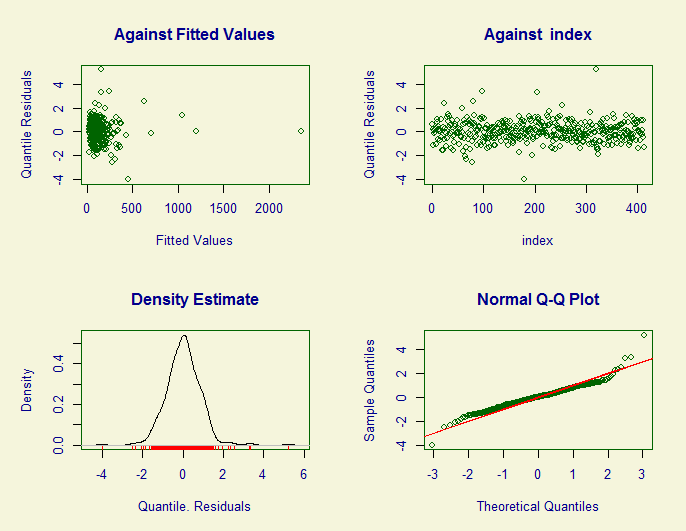 Figure 1: Diagnostics GP-density model.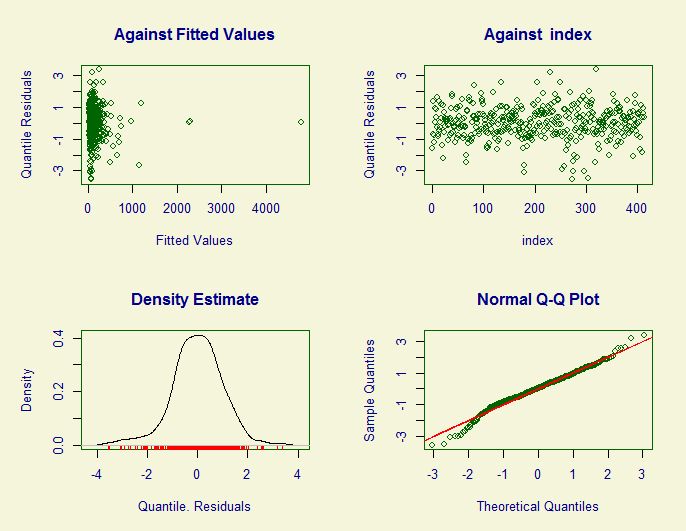 Figure 2: Diagnostics specialists-density model.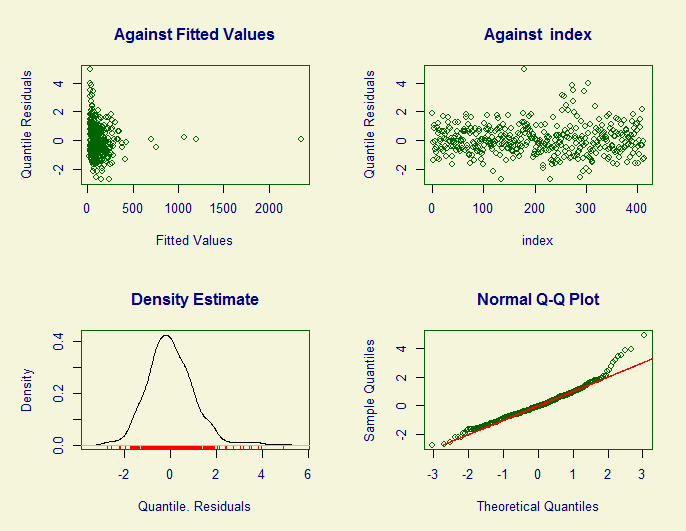 Figure 3: Diagnostics ratio model.Intercepts of the different ASHIPsAs can be seen in the below table A1, all intercepts of ASHIPs in the states of former East Germany (marked by E) have a negative association with the ratio of GPs to specialists. Only the ASHIP regions of the former West German (marked by E) states Westphalia and Saarland also show negative correlations.Table A1: Varying intercepts of the three zero-truncated, negative binomial GLMs for GP density, specialists density and ratio of GPs divided by specialists.General physiciansGeneral physiciansSpecialistsSpecialistsRatio GPs/specialistsRatio GPs/specialistsASHIPEstimatep-valueEstimatep-valueEstimatep-valueBrandenburg (E)ReferenceReferenceReferenceReferenceReferenceReferenceBerlin (W)0.2170.000***0.3820.035*-0.1520.381Baden Württemberg (W)0.1030.014*0.0720.3460.0610.406Bavaria (W)0.1930.000***0.0590.4520.1870.013*Bremen (W)0.1220.049*0.1480.260-0.1130.393Hessen (W)0.0620.1340.1560.037*-0.0660.366Hamburg (W)0.1730.002**0.1380.4340.0560.738Mecklenburg-Western Pomerania (E)0.0640.154-0.0200.7790.0740.294Niederrhein (W)0.0820.036*0.0190.7950.0850.226Lower Saxony (W)0.0380.2930.1020.113-0.0570.357Rhineland-Palatinate(W)0.0980.022*0.0280.7130.0880.227Saxony Anhalt (E)0.0300.4450.0270.692-0.0250.705Schleswig-Holstein (W)0.1490.000***0.0950.2210.0680.361Saarland (W)0.2370.000***0.2340.019*-0.0300.755Saxony (E)0.0700.045*0.1240.068-0.0480.460Thuringia (E)0.0740.0720.0470.4890.0280.670Westfalia-Lippe (W)0.0060.883-0.0380.5950.0590.391